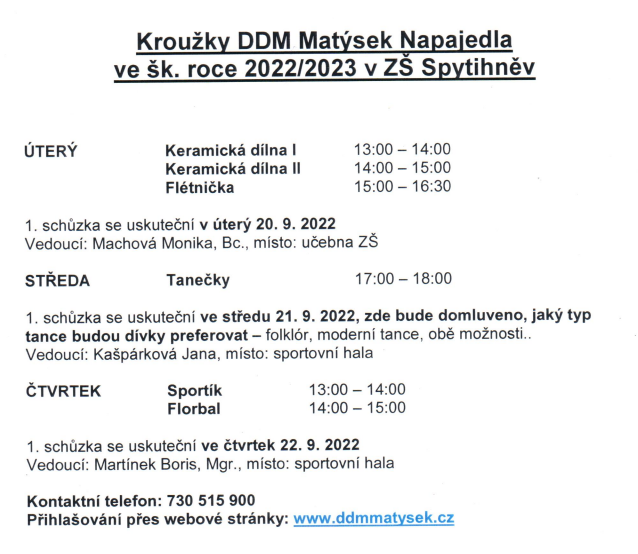 Výuka náboženství PÁTEK– 2. třída     	12:15  - 13:003. – 5. třída	13:00 – 13:45Výuka bude zahájena 16.9.2022 v budově ZŠ